    SAVEZ MAŽORETKINJA I POM-PON TIMOVA HRVATSKE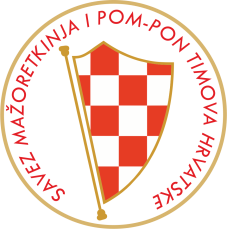                      PRIJAVNICA  ZA TRENERSKI  SEMINAR                               ZAGREB/11.-12.01.2020.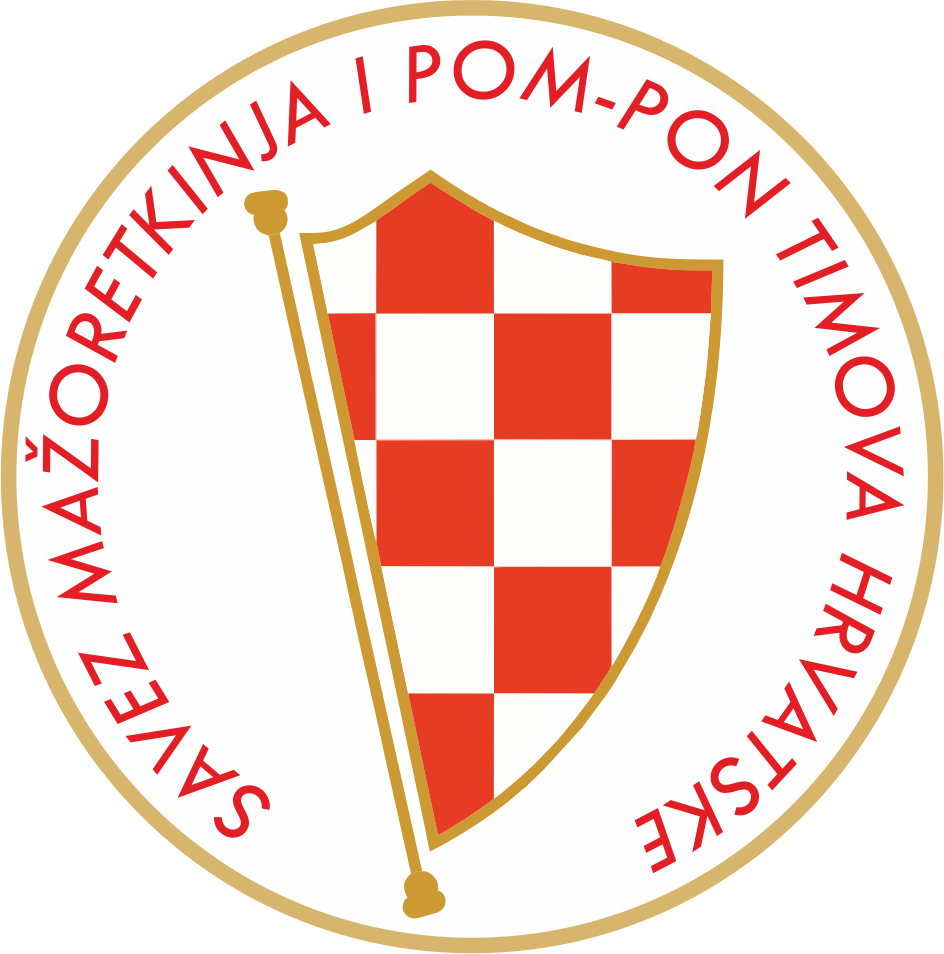 TIM:GRAD-MJESTO:IME I PREZIME :DATUM ROĐENJA:GODINE RADA U TIMU:A)POLAZNIK TRENERSKE ŠKOLE SMPTH-AB) LICENCIRANI TRENER.ADRESA:BROJ MOBITELA:E-MAIL:ODGOVORNA OSOBA:BROJ MOBITELA:E-MAIL: